Guide sheet to utilizing the Student Technology Fee and explanation of scoringFee Definition and AuthorityThe Student Technology Fee (Tech Fee) is governed by Act no. 1450 of the regular session and is under supervision by each institution in higher education.   This fee is considered a supplement to current funds allocated by the University and by grants.   In October of 2012, the Nicholls State University Student Government Association voted unanimous approval for the assessment of a technology fee of $5.00 per credit hour, up to a maximum of $100.00 per semester, effective in the Fall2013 semester. In a memorandum dated July 19, 1999, Mr. Bobby Jindal clarified fee expenditure guidelines  that  went  into  effect  September  1,  1999.    All  Tech  Fee  requests  must  follow  theseguidelines.Committee MakeupComplying with guidelines issued by Mr. Jindal on July 19, 1999, the Student Technology Fee Committee is composed of eight (8) students and seven (7) faculty/staff members giving the students a majority.    Student  makeup  is  composed  of  the  Student  Government  Association  President  (or designee) and Vice President, one (1) student from each college, for a total of six (6), and 2 students at large appointed by the SGA President.  The faculty/staff makeup is composed of 1 faculty member from each college, for a total of four (4), one (1) from the library, one (1) from Student Affairs, and one (1) from Student Life.  The ex-officio members that do not have voting privileges include:  Director of Academic Computing, Chief Information Officer, Member of University Administration, and all Instructional Technology Specialists and Computer Specialists from Academic Computing.Scoring of proposalsPoints are given for each section and represent a weighted average.  Sections with higher point totals indicate sections that are given greater consideration.  Proposals are scored on a cumulative basis and are ranked by the total cumulative score.  Those proposals ranking highest have the highest chance of being undertaken.  The overall constraint is the amount of budget available for projects.  In the event of a tie and only one project can be undertaken, the Tech Fee Committee will determine who shall get funded.Procedure for FundingAs per Mr. Jindal's guidelines, Nicholls State University has instituted a Student Technology Fee Plan. Line items inserted into the fee plan are composed of proposals from University Colleges, Departments, and the students.The committee is first required to pass an overall budget that outlines the major categories of expenditures.  In lieu of a Technical Review Committee, Academic Computing serves in this capacity and ranks the technical merit of each proposal and determines whether it fits into the overall plan for technology at Nicholls State University.  If a proposal fits the description of technology, Academic Computing determines whether it is technically sound and whether human resources are available to implement and maintain all current production.After the technical review is complete, the proposals are then submitted to the Student Technology Fee proposal subcommittee for consideration.  The subcommittee scoring process usually takes place during November.  The subcommittee makes their recommendations to the full committee where a vote is held to decide which proposals will get funded and for what amount.  Upon approval by the committee, the proposal is inserted as a line item into the Student Technology Fee Plan.  Normally in December, after the vote, the chairperson of the proposal will receive a letter stating the outcome of the proposal.  Minutes of these meetings are kept, which detail the discussion and debates on specific items and of the budget.PresentationThe selection subcommittee may request the applicant to give a 5-minute presentation to further explain  their  proposal.    Applicant  will  be  contacted  by  Ms.  Kim  Nannie if  presentation  is required.Routing SheetApplicants must fill out a routing sheet that has the following signatures:•	Department head•	Dean of the CollegeProposal PackageThe completed proposal request should be turned into the Administrative Assistant for Information Technology, Ms. Kim Nannie, in 156 Peltier Hall, by 2:00 PM on Friday, November 1, 2019. The completed request should be submitted in Microsoft Word format or .pdf and emailed to Kim.Nannie@nicholls.edu.  Additional paperwork should be attached with document including any quotes and/or sources of pricing generated while working on the proposal, especially for specialty items.Rewarding of Winning ProposalsThe money to purchase items awarded is from the current fiscal year’s budget; all attempts will be made to purchase prior to the June 30th purchasing deadline.  However, projects funded should not anticipate delivery or completion prior to the start of the next semester.  Academic Computing will set up a priority and distribution schedule. Completing all projects prior to the beginning of the Spring semester is impossible, as this does not give the staff of Academic Computing the necessary time to order, set-up, and test the equipment along with other time sensitive jobs already scheduled during that time.  If these items are needed in a sensitive timeframe, please discuss with Academic Computing before the end of the semester to determine if it would be possible to be added to the schedule.Inventory of Awarded ItemsItems purchased for funded proposals will become the responsibility of the Department or College of the proposal.  These items will be transferred to the appropriate inventory and any repairs after the end of the warranty period will be the responsibility of the Department or College.  However, these items funded with Student Technology Fees must continue to adhere to the State’s Technology Fee guidelines, as they must be accessible for student use and must not be placed in faculty or staff offices.PLEASE FILL OUT THE REMAINDER AND RETURN TO INFORMATION TECHNOLOGY.DO NOT SUBMIT THIS PAGE OR THE ABOVE PAGE.Section 1 – Requestor(s) InformationDate of Request: Name(s): Telephone: Department: Contact Person(s):Section 2 – Background Information on the Request1.  What is the purpose of the request? (15 Points)2.  Is this for accreditation purposes?If yes, please submit documentation from accreditation team with statement of technology requirements and accreditation timetable.  (5 Points)3.		Which students and how many will be affected by the request fulfillment? (Classes, majors, colleges, etc.)? (15 Points)4.  Have any attempts been made to fund  this project from a grant or from private sector sources as a joint effort - do not include previous Tech Fee Proposals or other grants you have written for other equipment.If YES, please list the date attempted, title of grant as specified to the Controller’s Office, funding agency, status, amount requested, and if funding for this grant is a University match? See examples below.  (5 points)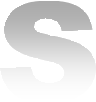 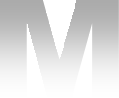 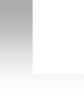 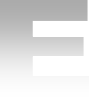 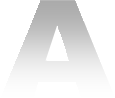 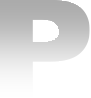 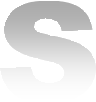 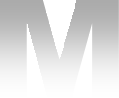 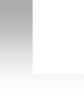 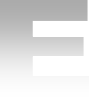 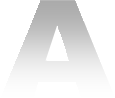 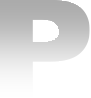 Date	Title	Funding Agency	Status	Requested	Match1-2-10	Enhancement to classroom technology1-2-09	Enhancement to classroom technologyBoard of Regents	Pending	$5,000	YesLEQSF	Denied	$5,000	No5.  How will equipment be maintained? (Provide in writing some commitment from theUniversity for non-computer equipment) (No points required question)6.  Has a network infrastructure impact been assessed (Did you show the proposal to the Network Administrator)? Can the proposal work within the current network configuration? (Required Answer – No Points)Yes	No7.  Will there be any remodeling/demolition of existing facilities to fulfill this request? (If YES, please briefly elaborate) (Required Answer – No Points)Yes	No8.  Plan for the disposition of the replaced equipment. List equipment including model numbers. (Required Answer – No Points)Section 3 – Budget InformationGrand TotalDateTitleFunding AgencyStatusRequestedMatchEQUIPMENTindividual item $1,000 and over ONLY!!!!CostTotalSOFTWARECostTotalSUPPLIESall other individual items less than $1,000CostTotalINSTALLATIONCostTotalPERSONNEL TRAININGCostTotal